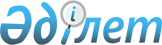 Об утверждении Комплексного плана по развитию горно-металлургической промышленности на 2014 - 2018 годыПостановление Правительства Республики Казахстан от 28 мая 2014 года № 568

      Правительство Республики Казахстан ПОСТАНОВЛЯЕТ:

      1. 

Утвердить прилагаемый Комплексный план по развитию горно-металлургической промышленности на 2014 – 2018 годы (далее – Комплексный план). 

      2. 

Центральным и местным исполнительным органам, а также заинтересованным организациям, ответственным за исполнение Комплексного плана: 

      1) 

принять меры по реализации Комплексного плана; 

      2) 

по итогам года, не позднее 20 января, представлять информацию о ходе его реализации в Министерство по инвестициям и развитию Республики Казахстан. 

     Сноска. Пункт 2 с изменениями, внесенными постановлением Правительства РК от 29.08.2014 № 960.

      3. 

Министерству по инвестициям и развитию Республики Казахстан по итогам года, не позднее 1 февраля, представлять сводную информацию о ходе выполнения Комплексного плана в Правительство Республики Казахстан.

     Сноска. Пункт 3 в редакции постановления Правительства РК от 29.08.2014 № 960.

      4. 

Контроль за исполнением настоящего постановления возложить на Министерство по инвестициям и развитию Республики Казахстан. 

     Сноска. Пункт 4 в редакции постановления Правительства РК от 29.08.2014 № 960.

      5. 

Настоящее постановление вводится в действие со дня его подписания.

 

  

Комплексный план по развитию горно-металлургической промышленности

на 2014 – 2018 годы     Сноска. Комплексный план с изменениями, внесенными постановлением Правительства РК от 29.08.2014 № 960.

 

       Примечание: расшифровка аббревиатур:



      МИР РК – Министерство по инвестициям и развитию Республики Казахстан



      МЭ РК – Министерство энергетики Республики Казахстан

      ВКО - Восточно-Казахстанская область

      АО «ФНБ «Самрук-Казына» - акционерное общество «Фонд национального благосостояния «Самрук-Казына»

      АО «УКТМК» - акционерное общество «Усть-Каменогорский титаномагниевый комбинат»

      АО «Kaznex Invest» - акционерное общество «Национальное агентство по экспорту и инвестициям «Kaznex Invest»

      АО «КИРИ» - акционерное общество «Казахстанский институт развития индустрии»

      АО «Тау-Кен Самрук» - акционерное общество «Тау-Кен Самрук»

      АО «ССГПО» - акционерное общество «Соколовско-Сарбайское горно-производственное объединение»

      ТОО – товарищество с ограниченной ответственностью

      НПП РК - Национальная палата предпринимателей РК

      ДОФ - дробильно-обогатительная фабрика

      МВК - межведомственная комиссия

      СМИ - средства массовой информации



      АО «Казгеология» – акционерное общество «Национальная геологоразведочная компания «Казгеология»

      АОО «Назарбаев Университет» – автономная организация образования «Назарбаев Университет».



      Примечание: * суммы по финансированию будут уточняться после разработки/утверждения проектно-сметной документации (ПСД)

 
					© 2012. РГП на ПХВ «Институт законодательства и правовой информации Республики Казахстан» Министерства юстиции Республики Казахстан
				      Премьер-Министр

      Республики Казахстан К. Масимов

Утвержден 

постановлением Правительства

Республики Казахстан 

от 28 мая 2014 года № 568 № п/пНаименование

мероприятияФорма завершенияОтветственные

исполнителиСрок исполненияПредполагаемые расходы,

млн. тенгеПредполагаемые расходы,

млн. тенгеПредполагаемые расходы,

млн. тенгеПредполагаемые расходы,

млн. тенгеПредполагаемые расходы,

млн. тенгеИсточники финансирования№ п/пНаименование

мероприятияФорма завершенияОтветственные

исполнителиСрок исполнения201420152016201720181234567891011Совершенствование нормативно-правовой базы и системы предоставления права недропользованияСовершенствование нормативно-правовой базы и системы предоставления права недропользованияСовершенствование нормативно-правовой базы и системы предоставления права недропользованияСовершенствование нормативно-правовой базы и системы предоставления права недропользованияСовершенствование нормативно-правовой базы и системы предоставления права недропользованияСовершенствование нормативно-правовой базы и системы предоставления права недропользованияСовершенствование нормативно-правовой базы и системы предоставления права недропользованияСовершенствование нормативно-правовой базы и системы предоставления права недропользованияСовершенствование нормативно-правовой базы и системы предоставления права недропользованияСовершенствование нормативно-правовой базы и системы предоставления права недропользованияСовершенствование нормативно-правовой базы и системы предоставления права недропользования1Проведение конкурсов по предоставлению права недропользования, исходя из предварительной оценки перспективности участка проведение

конкурсаМИР РК, заинтере-

сованные государст-

венные

органы и

АО « ФНБ «Самрук-Казына»

(по согласованию)2014 – 2018 гг.-----не

требуются2Ежегодно подготовка 20 объектов недропользования для выставления на открытый конкурс предоставление

перечня перспективных

участковМИР РК, МЭ РК2014 – 2018 гг.217 000217 000217 000--Республиканский

бюджет3Упрощение порядка предоставления права недропользования на разведку путем внесения изменений в законодательство Республики Казахстан в рамках проекта Закона «О внесении изменений и дополнений в некоторые законодательные акты Республики Казахстан по вопросам недропользования»внесение Закона Республики Казахстан на подпись Главе государства МИР РК, заинтере-

сованные государст-

венные органы, НПП РК

(по согласованию)2014 – 2015 гг.-----не требуются4Разработка Концепции проекта Кодекса о недрахпротокол МВК при Правительстве по законо-

проектной деятельностиМИР РК, заинтере-

сованные государст-

венные органы, НПП РК

(по согласованию)1 июля

2014 г.-----не

требуются Развитие горно-металлургической промышленностиРазвитие горно-металлургической промышленностиРазвитие горно-металлургической промышленностиРазвитие горно-металлургической промышленностиРазвитие горно-металлургической промышленностиРазвитие горно-металлургической промышленностиРазвитие горно-металлургической промышленностиРазвитие горно-металлургической промышленностиРазвитие горно-металлургической промышленностиРазвитие горно-металлургической промышленностиРазвитие горно-металлургической промышленности5Подготовка аналитического доклада, выработка с научной точки зрения рекомендаций по принципу «сырье – в обмен на технологии»аналитический

докладМИР РК,

АО «Kaznex Invest» 

(по согласованию)

и АО «КИРИ»

(по согласованию)2014 – 2015 гг.174 757----Республиканский

бюджетОсновные инвестиционные проектыОсновные инвестиционные проектыОсновные инвестиционные проектыОсновные инвестиционные проектыОсновные инвестиционные проектыОсновные инвестиционные проектыОсновные инвестиционные проектыОсновные инвестиционные проектыОсновные инвестиционные проектыОсновные инвестиционные проектыОсновные инвестиционные проекты6Освоение месторождения полиметаллических руд «Шалкия» АО «Тау-Кен Самрук», производственная мощность – 4 миллиона тонн руды в год информация

в МИР РКАО «Тау-Кен Самрук»

(по согласованию) и акимат Кызылординской области2016 г.-212 115---собственные

средства

АО «Тау-Кен Самрук»7Освоение полиметаллических руд месторождения «Алайгыр» АО «Тау-Кен Самрук», производственная мощность – 1 миллион тонн руды в годинформация

в МИР РКАО «Тау-Кен Самрук»

(по согласованию)

и акимат Карагандинской области2015 г.-25 711,5---собственные

средства

АО «Тау-Кен Самрук»8Освоение железорудного месторождения «Масальское» АО «Тау-Кен Самрук», производственная мощность – 10 миллионов тонн руды в годинформация

в МИР РКАО «Тау-Кен Самрук» 

(по согласованию) и акимат Акмолинской области2016 г.-97 778,0---собственные

средства

АО «Тау-Кен Самрук»9Строительство Актогайского горно-обогатительного комплекса, производственная мощность – в среднем 25 миллионов тонн руды в годинформация

в МИР РКакимат ВКО и ТОО «Корпорация «Казахмыс»

(по согласованию)2016 г.225 000----заемные

средства

от Китайского

банка

развития10Строительство Бозшагольского горно-обогатительного комплекса, 100,0 тысяч тонн концентрата меди в год, производственная мощность – в среднем 30 миллионов тонн руды в годинформация

в МИР РКакимат Павлодарской

области и ТОО «Корпорация

«Казахмыс»

(по согласованию)2015 г.255 000----заемные

средства

от Китайского

банка

развития11Строительство участка на Жезказганской обогатительной фабрике по гидрометаллургической переработке хвостов флотации смешанных руд и гидрометаллургической переработки после рудо подготовки окисленных руд информация

в МИР РКакимат Карагандинской

области и ТОО «Корпорация

«Казахмыс»

(по согласованию)2015 – 2018 гг.-11 772---собственные

средства

ТОО «Корпорация

«Казахмыс»12Строительство новой флотационной обогатительной фабрики, производительностью 16 миллионов тонн в год по переработке лежалых отвальных хвостов Жезказганской обогатительной фабрики с получением чернового медного концентрата информация

в МИР РКакимат Карагандинской

области и ТОО «Корпорация

«Казахмыс»

(по согласованию)2015 – 2018 гг.-25 216---собственные

средства

ТОО «Корпорация

«Казахмыс»13Создание комплекса капитальных выработок «Жомарт-2» (инфраструктуры рудника, передела обогащения и необходимых коммуникаций) для возможности извлечения и переработки 4 миллиона тонн медной руды в годинформация

в МИР РКакимат Карагандинской

области и ТОО «Корпорация

«Казахмыс»

(по согласованию)2014 – 2018 гг.1 074****собственные

средства

ТОО «Корпорация

«Казахмыс»14Проектирование и строительство участка Юго-Восточного Нурказгана производительностью 14,4 миллионов тонн руды в год месторождения «Нурказган»информация

в МИР РКакимат Карагандинской

области и ТОО «Корпорация

«Казахмыс»

(по согласованию)2014 – 2018 гг.*****собственные

средства

ТОО «Корпорация

«Казахмыс»15Развитие рудных тел на нижних горизонтах Тишинского рудникаинформация

в МИР РКакимат ВКО и

ТОО «Казцинк»

(по согласованию)2014 – 2015 гг.-----собственные

средства

ТОО «Казцинк»16Разработка месторождения «Долинное»информация

в МИР РКакимат ВКО и

ТОО «Кацинк»

(по согласованию)2014 – 2018 гг.-5 1803 5632 1151 759собственные

средства

ТОО «Казцинк»17Увеличение мощности рудоподготовительного комплекса до 60 миллионов тонн руды в год. Обогатительный комплекс высококачественного концентрата: ДОФ-2, ММО-4, мощностью 7 миллионов тонн в год в городе Рудныйинформация

в МИР РКакимат Костанайской

области и

АО «ССГПО»

(по согласованию)2014 – 2018 гг.---21 40319 581собственные

средства

АО «ССГПО»18Строительство обжиговой машины производительностью 4 миллиона тонн в год в городе Рудныйинформация

в МИР РКакимат Костанайской

области, 

АО «ССГПО» 

(по согласованию)2014 – 2018 гг.---21 05016 641собственные

средства 

АО «ССГПО»19Строительство второй обогатительной фабрики информация

в МИР РКакимат ВКО и

АО «УКТМК»2015 г.-1481---собственные

средства

АО «УКТМК»20Строительство на «Горностаевском» месторождении кобальт-никелевых руд металлургического комбината по производству никелевой продукции (никелевый штейн, в перспективе и товарный ферроникель) с использованием технологий плавки «Ванюкова» (плавка в жидкой ванне), производственная мощность – 1,9 миллиона тонн руды в годинформация

в МИР РКакимат ВКО, 

АО «SAT &Nikel»;

(по согласованию)2017 г.---46 250-заемные

средства

от международных

институтов

развития 21Строительство металлургического комплекса и разработка подземного рудника, производительностью 1,5 миллиона тонн руды в год на месторождении Бакырчикинформация

в МИР РКакимат ВКО и

ТОО «Бакырчикское горнодобывающее предприятие»

(по согласованию)2014 – 2018 гг.62 90062 900---заемные

средства

от международных

институтов

развития 22Строительства обогатительной фабрики по переработке золотосодержащих руд на месторождении «Юбилейное» и рудника с объемом добычи 5 миллионов тонн руды (6,0 тысяч тонн катодного золота)информация

в МИР РКакимат Актюбинской

области и

ТОО «Юбилейное»

(по согласованию)2015 г.12 30017 100---собственные

средства

ТОО «Юбилейное»23Строительство золотоизвлекательной фабрики с производительностью 2,4 тонн катодного золота в годинформация

в МИР РКакимат Карагандинской

области и

АО «АК «Алтыналмас»

(по согласованию)2014 – 2015 гг.9 00012 512---собственные

средства

АО «АК «Алтыналмас»24Строительство Таскоринской золотоизвлекательной фабрики информация

в МИР РКакимат ВКО и 

ТОО «Таскара»

(по согласованию)2014 – 2015 гг.669,0----собственные

средства

ТОО «Таскара»25Освоение золотосодержащих и свинцовых руд на Маятасской территории, производственная мощность на первом этапе по золотосодержащей руде - 150 тысяч тонн в год и по свинцовой руде - 500 тысяч тонн в годинформация

в МИР РКакимат Костанайской

области и

ТОО «Маятас»

(по согласованию)2016 г.-----собственные

средства

ТОО «Маятас»26Опытно-промышленная добыча и переработка до 450 тысячи тонн руды с получением готовой продукции – сплава Доре в Житикаринском районеинформация

в МИР РКакимат Костанайской

области и

ТОО «Брендт»

(по согласованию)2014 – 2015 гг.552 ----заемные

средства

от международных

институтов

развития 27Строительство 2-ой очереди комплекса по переработке руды и производству катодной меди, мощностью 20,0 тысячи тонн катодной меди информация

в МИР РКакимат Актюбинской

области и

ТОО «Kaz Copper»

(по согласованию)2016 – 2018 гг.--***заемные

средства

от международных

институтов

развития 28Строительство и эксплуатация горно-обогатительного комплекса на базе месторождения «Коктасжал», 3 миллиона тонн руды (18,0 тысячи тонн катодной меди)информация

в МИР РКакимат Карагандинской

области и

ТОО «Алтай-Полиметаллы»

(по согласованию)2014 – 2015 гг.15 865----собственные

средства

ТОО «Алтай-Полиметаллы»29Строительство обогатительной фабрики по переработке медесодержащих шлаков и гидрометаллургического цеха по выпуску катодной меди, 3,5 тысячи тонн меди в концентратеинформация

в МИР РКакимат Карагандинской

области и

ТОО «Profilex»

(по согласованию)2014 – 2015 гг.-3 278---собственные

средства

ТОО «Profilex»30Строительство производственного комплекса по переработке баритовых руд, мощностью 200 000 тонн в год, 100 тысячи тонн концентратаИнформация

в МИР РКакимат Карагандинской

области и

ТОО «GlobalChemicalsIndustries»

(по согласованию)2014 – 2015 гг.4 500----заемные

средства

от международных

институтов

развития 31Строительство современного комплекса по производству высококачественного гравитационного баритового концентрата, 30 000 тонн информация

в МИР РКакимат

Жамбылской

области и

ТОО «Каз Барит»

(по согласованию)2016 г.--300--собственные

средства

ТОО «Каз Барит»32Освоение Велиховского месторождения железных руд со строительством обогатительной фабрики, производственная мощность – 1 миллион тонн руды в годинформация

в МИР РКакимат Актюбинской

области и

ТОО «Актобе Темир ВС»

(по согласованию)2014 г.24 150----собственные

средства

ТОО «Актобе Темир ВС»33Добыча и переработка железной руды с получением предельного чугуна по инновационной технологии, производственная мощность – 3 миллиона тонн руды в годинформация

в МИР РКакимат Алматинской

области и

ТОО «Bapy Mining»

(по согласованию)2014 – 2015 гг.10 500----собственные

средства

ТОО «BapyMining»Международное сотрудничествоМеждународное сотрудничествоМеждународное сотрудничествоМеждународное сотрудничествоМеждународное сотрудничествоМеждународное сотрудничествоМеждународное сотрудничествоМеждународное сотрудничествоМеждународное сотрудничествоМеждународное сотрудничествоМеждународное сотрудничество34Проведение международного горного конгресса «Майнекс»информация

в СМИМИР РКЕжегодно-----не

требуются35Проведение международного горно-металлургического конгресса «AstanaMiningandMetallurgy»информация

в СМИМИР РКЕжегодно-----не

требуются36Проведение всемирного горного конгресса информация

в СМИМИР РК, заинтересованные государст-

венные

органы,

акиматы областей

и города Астана2018 год-----не

требуются

Развитие геологоразведки для выхода с этими услугами на мировой рынок

Развитие геологоразведки для выхода с этими услугами на мировой рынок

Развитие геологоразведки для выхода с этими услугами на мировой рынок

Развитие геологоразведки для выхода с этими услугами на мировой рынок

Развитие геологоразведки для выхода с этими услугами на мировой рынок

Развитие геологоразведки для выхода с этими услугами на мировой рынок

Развитие геологоразведки для выхода с этими услугами на мировой рынок

Развитие геологоразведки для выхода с этими услугами на мировой рынок

Развитие геологоразведки для выхода с этими услугами на мировой рынок

Развитие геологоразведки для выхода с этими услугами на мировой рынок

Развитие геологоразведки для выхода с этими услугами на мировой рынок

37Внедрение в геологоразведочные работы передовой техники и технологий для повышения конкурентоспособности на рынке геологических услугИнформация в МИР РКАО «Казгеология»

(по согласованию)2015 – 2018 гг.-****Собственные средства

38Формирование ведущей школы в сфере горнорудного дела и подготовка квалифицированных кадров международного уровня Информация в МИР РКАОО «Назарбаев Университет»

(по согласованию)2018 год----*Собственные средства

Создание условий для привлечения инвестиций и технологий в геологоразведку, добычу и переработку твердых полезных ископаемых

Создание условий для привлечения инвестиций и технологий в геологоразведку, добычу и переработку твердых полезных ископаемых

Создание условий для привлечения инвестиций и технологий в геологоразведку, добычу и переработку твердых полезных ископаемых

Создание условий для привлечения инвестиций и технологий в геологоразведку, добычу и переработку твердых полезных ископаемых

Создание условий для привлечения инвестиций и технологий в геологоразведку, добычу и переработку твердых полезных ископаемых

Создание условий для привлечения инвестиций и технологий в геологоразведку, добычу и переработку твердых полезных ископаемых

Создание условий для привлечения инвестиций и технологий в геологоразведку, добычу и переработку твердых полезных ископаемых

Создание условий для привлечения инвестиций и технологий в геологоразведку, добычу и переработку твердых полезных ископаемых

Создание условий для привлечения инвестиций и технологий в геологоразведку, добычу и переработку твердых полезных ископаемых

Создание условий для привлечения инвестиций и технологий в геологоразведку, добычу и переработку твердых полезных ископаемых

Создание условий для привлечения инвестиций и технологий в геологоразведку, добычу и переработку твердых полезных ископаемых

39Обеспечение доступности информации, находящейся в республиканских геологических фондах Веб-доступ к справочной информацииМИР РК2015 год-----Не требуются

40Формирование стратегического партнерства с ведущими зарубежными и казахстанскими компаниями – лидерами в области геологоразведочных исследований (создание совместных предприятий и консорциумов, подписание меморандумов)Информация в МИР РКАО «Казгеология»

(по согласованию)2015 – 2018 гг.-****Собственные средства, средства частных инвесторов